GUVERNUL ROMÂNIEI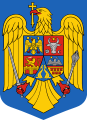 Ordonanță a Guvernuluipentru modificarea Legii nr. 95/2006 privind reforma în domeniul sănătății și pentru modificarea altor acte normative în domeniul sănătățiiÎn temeiul art. 108 din Constituţia României, republicată, şi al art. 1, punctul V, din Legea nr. 413/2023 privind abilitarea Guvernului de a emite ordonanţe,Guvernul României adoptă prezenta ordonanţă:ART. I - Legea nr. 95/2006 privind reforma în domeniul sănătății, republicată în Monitorul Oficial al României, Partea I, nr. 652 din 28 august 2015, cu modificările și completările ulterioare,  se modifică după cum urmează: La articolul 16, alineatul (3) se modifică și va avea următorul cuprins:    ”(3) Cheltuielile de transport şi cazare ocazionate de participarea la ședințe a membrilor comisiilor de specialitate, subcomisiilor şi  grupurilor tehnice de lucru multidisciplinare, prevăzute la alin. (1) lit. f), sunt suportate de către Ministerul Sănătăţii, în condiţiile legii. Regulamentul de organizare şi funcţionare şi atribuţiile  organismelor consultative se stabilesc prin ordin al ministrului sănătăţii.”La articolul 118, litera c) a alineatului (15) se modifică și va avea următorul cuprins:"c) deţinerea unei funcţii de conducere salarizate în cadrul Colegiului Medicilor din România, Colegiului Medicilor Stomatologi din România, Colegiului Farmaciştilor din România, Ordinului Asistenţilor Medicali şi Moaşelor din România, Colegiului Fizioterapeuților din România sau al filialelor locale/teritoriale ale acestora ori al organizaţiilor sindicale de profil."La articolul 229 alineatele (2) și (4) se modifică și vor avea următorul cuprins:”(2) Drepturile prevăzute la alin. (1) se stabilesc pe baza contractului-cadru multianual, care se elaborează de CNAS în urma negocierii cu Colegiul Medicilor din România, denumit în continuare CMR, Colegiul Medicilor Stomatologi din România, denumit în continuare CMSR, Colegiul Farmaciștilor din România, denumit în continuare CFR, Ordinul Asistenților Medicali Generaliști, Moașelor și Asistenților Medicali din România, denumit în continuare OAMGMAMR, Ordinul Biochimiștilor, Biologilor și Chimiștilor, denumit în continuare OBBC, Colegiul Fizioterapeuților din România, denumit în continuare CFZRO, precum și în urma consultării cu organizațiile patronale, sindicale și profesionale reprezentative din domeniul medical. Proiectul se avizează de către Ministerul Sănătății și se aprobă prin hotărâre a Guvernului,  până la data de 30 iunie pentru anul în care urmează să se aprobe un nou contract-cadru. Data intrării în vigoare a contractului-cadru se stabilește în cuprinsul hotărârii de Guvern prin care acesta se aprobă și corespunde cu începutul unui nou trimestru calendaristic....................................................................................................................................................................(4) CNAS va elabora norme metodologice de aplicare a contractului-cadru, în urma negocierii cu CMR, CFR, CMSR, OAMGMAMR, OBBC, CFZRO, precum și cu consultarea organizațiilor patronale, sindicale și profesionale reprezentative din domeniul medical, care se aprobă prin ordin al ministrului sănătății și al președintelui CNAS, până la data de 30 iunie pentru anul pentru care se aprobă noile norme metodologice. Normele metodologice intră în vigoare odată cu hotărârea Guvernului prevăzută la alin. (2) și sunt valabile pe toată perioada de aplicabilitate a acesteia.”La articolul 244 alineatul (4) se modifică și va avea următorul cuprins:”(4) Asiguraţii beneficiază de activități de fizioterapie, pe baza recomandărilor medicale, cu sau fără contribuţie personală, în condiţiile prevăzute în contractul-cadru şi în normele sale de aplicare.”La articolul 317 alineatul (1) se modifică și va avea următorul cuprins:”(1) Membrii Consiliului de administraţie al CNAS şi ai consiliilor de administraţie ale caselor de asigurări, precum şi personalul angajat al acestor case de asigurări, indiferent de nivel, nu pot deţine funcţii de conducere în cadrul Ministerului Sănătăţii, direcțiilor de sănătate publică, furnizorilor de servicii medicale din sistemul de asigurări sociale de sănătate ale căror servicii se decontează din fond, unităţilor sanitare, cabinetelor medicale, funcţii alese sau numite în cadrul CMR, colegiilor judeţene ale medicilor, respectiv al municipiului Bucureşti, în cadrul CMSR, colegiilor judeţene ale medicilor stomatologi, respectiv al municipiului Bucureşti, în cadrul CFR, colegiilor judeţene ale farmaciştilor, respectiv al municipiului Bucureşti, organizaţiilor centrale şi locale ale OAMMR, organizaţiilor centrale şi locale ale OBBC, în cadrul CFZRO, colegiilor teritoriale ale fizioterapeuților sau funcţii în cadrul societăţilor reglementate de Legea nr. 31/1990, republicată, cu modificările şi completările ulterioare, cu profil de asigurări, farmaceutic sau de aparatură medicală. Personalului din cadrul CNAS şi caselor de asigurări, cu statut de funcţionar public, îi sunt aplicabile şi dispoziţiile Legii nr. 161/2003 privind unele măsuri pentru asigurarea transparenţei în exercitarea demnităţilor publice, a funcţiilor publice şi în mediul de afaceri, prevenirea şi sancţionarea corupţiei, cu modificările şi completările ulterioare.”ART. II – Ordonanța de urgență a Guvernului nr. 44/2022 privind stabilirea unor măsuri în cadrul sistemului de sănătate, precum şi pentru interpretarea, modificarea şi completarea unor acte normative,  publicată în Monitorul Oficial al României, Partea I, nr. 373 din 14 aprilie 2022, cu modificările și completările ulterioare, se modifică după cum urmează: Alineatul (1) al articolulului IX,  se modifică și va avea următorul cuprins:”Art.IX- (1) Pentru investigaţiile paraclinice efectuate în regim ambulatoriu pentru pacienţii diagnosticaţi cu boli oncologice, diabet zaharat, afecţiuni rare, boli cardiovasculare, boli cerebrovasculare, boli neurologice, boală cronică renală, sumele contractate cu casele de asigurări de sănătate se suplimentează după încheierea lunii în care au fost acordate investigaţiile paraclinice, prin acte adiţionale.”PRIM-MINISTRUIon - Marcel CIOLACU 